от 7 ноября 2022 года № 376Об утверждении Порядка рассмотрения администрацией Килемарского муниципального района уведомлений о проведении публичных мероприятийВ соответствии Федеральным законом от 19 июня 2004 года № 54-ФЗ«О собраниях и митингах, демонстрациях, шествиях и пикетированиях»,       Законом Республики Марий Эл от 1 октября 2004г. №36- З «О регулировании отдельных вопросов, связанных с проведением публичных мероприятий на территории Республики Марий Эл», администрация Килемарского муниципального района п о с т а н о в л я е т:1. Утвердить прилагаемый Порядок рассмотрения администрацией       Килемарского муниципального района уведомлений о проведении публичных мероприятий.2. Настоящее постановление подлежит  обнародованию и вступает в     силу после его обнародования.3. Контроль за исполнением настоящего постановления возложить         руководителя аппарата администрации Килемарского муниципального района Сафину Е.А. Глава администрации        Килемарского муниципального района                                                Т.В. ОбуховаУТВЕРЖДЕНпостановлением администрацииКилемарского муниципального районаот «7» ноября 2022 г. № 376ПОРЯДОКрассмотрения администрацией Килемарского муниципального района уведомлений о проведении публичных мероприятий1. Настоящий Порядок определяет процедуру рассмотрения                   администрацией Килемарского муниципального района (далее - администрация) уведомлений о проведении публичных мероприятий (далее – уведомление). 2. Уведомление подлежит рассмотрению администрацией в случае       определения организатором проведения публичного мероприятия (далее–организатором) в уведомлении местом проведения публичного мероприятия территории муниципального образования.Уведомление, в котором местом проведения публичного мероприятия определена территория, непосредственно прилегающая к месту расположения органа  (органов) государственной власти, государственных предприятий, учреждений, организаций подлежит рассмотрению Министерством внутренней политики, развития местного самоуправления и юстиции Республики Марий Эл (далее – Министерство внутренней политики).3. Прием уведомления и его регистрацию в администрации Килемарского муниципального района осуществляет сотрудник отдела по правовым вопросам, делопроизводству и кадрам администрации (далее – сотрудник отдела).При приеме уведомления сотрудник отдела обязан проверить у организатора гражданина Российской Федерации документ (документы):1) удостоверяющий личность;2) свидетельствующий о достижении организатором возраста, предусмотренного Федеральным законом от 19 июня 2004 года № 54-ФЗ «О собраниях, митингах, демонстрациях, шествиях и пикетированиях» (далее – Федеральный закон от 19 июня 2004 г. № 54-ФЗ) в зависимости от формы публичного мероприятия, и наличии у него гражданства Российской Федерации. Если организатором выступает несколько граждан российской Федерации, то проверке подлежат документы, указанные в абзацах третьем-четвертом настоящего пункта у всех организаторов.При	подаче	уведомления	лицом,	действующим	от имени юридического	лица		(политической	партии,	других общественных объединений и религиозных объединений, их региональных отделений и иные структурных подразделений), взявшим на себя обязательство по организации и проведению публичного мероприятия сотрудник отдела  обязан  проверить  следующие документы:1) документ,  удостоверяющий  личность;2) документ, свидетельствующий о государственной регистрации юридического	лица	- организатора	при	наличии	у	него статусаюридического лица;3)	документ,	подтверждающий	в  соответствии	с федеральным законодательством   право  представлять организатора. 4.	Сотрудник отдела после проверки документов, предъявленных организатором, указанных в абзацах третьем - четвертом и седьмом - девятом   пункта   3   настоящего  Порядка  регистрирует	 уведомление в журнале регистрации  входящих документов  с указанием даты и времен  его  приема,  делает  копию  с уведомления,  ставит  на  оригинале и копии уведомления штамп	регистрации	входящей	корреспонденции	 с указанием  времени  и даты  получения уведомления.Копия	уведомления	со	штампом	регистрации входящей корреспонденции и отметкой о времени и дате его получения возвращается сотрудником отдела организатору. 5.	После регистрации уведомления сотрудник отдела незамедлительно передает его на рассмотрение главе администрации (заместителю  главы администрации).6.	Глава 	администрации	(заместитель	главы администрации)	незамедлительно	 визирует	уведомление	и направляет его	для  рассмотрения	по  существу	ответственному	лицу  - руководителю аппарата администрации (далее   -  ответственное   лицо   отдела),   на   которого   в   соответствии с должностным регламентом (должностной инструкцией) возложена указанная	функция,	а	в период	его	временного 	отсутствия	лицу, назначаемому  приказом  главы администрации.7. На основании  письменного  обращения  организатора  с просьбой об	отзыве	уведомления	администрация	возвращает уведомление в любой момент его рассмотрения.	8. Ответственное  лицо  отдела  проверяет  соответствие  поданного уведомления  и  срока  его  подачи  требованиям  Федерального  закона от 19 июня  2004  г.  №  54-ФЗ, Закона  Республики  Марий  Эл  от  1  октября 2004   г.  №  36-3  «О  регулировании   отдельных   вопросов,   связанных   с проведением	публичных	мероприятий	на	территории	 РеспубликиМарий  Эл» (далее - Закон Республики  Марий  Эл от  1 октября 2004 г. №36-3),	а	также	 удостоверяется	в	соответствии	уведомления опроведении	 публичного	мероприятия	принципам	законности	 идобровольности,  изложенным  в Федеральном  законе  от  19 июня  2004 г.№ 54-ФЗ.	9.	При   рассмотрении	уведомления	ответственное	лицо   отдела обязано	проверить	содержание	 уведомления	на	соответствие требованиям,  установленным  частью  3 статьи  7 Федерального  закона  от 19 июня 2004 г. № 54-ФЗ, а также1)	указано  ли  в  уведомлении  организатором,  что  он  не  является лицом, которое  не может  быть  организатором  в соответствие  с частью  2 статьи 5 Федерального закона от 19 июня 2004 г. №  54-ФЗ;2)	приложен  ли  к уведомлению  регламент  проведения публичного мероприятия	(повременное	расписание	 (почасовой план) основных этапов	проведения	 публичного	мероприятия	с указанием лиц, ответственных  за проведение  каждого этапа,  а в случае, если публичное мероприятие	будет	 проводиться	с	использованием транспортных средств,	 информацию	об	использовании транспортных средств, в  соответствие  с  пунктом  8  статьи  2  Федерального  закона  от  19 июня 2004 г.  №  54-ФЗ  и  части   2  статьи   1  Закона  Республики   Марий   Эл от 1 октября 2004 г. № 36-З.3)	проверить   сведения   о   том,   что   деятельность политической партии,       общественного       или       религиозного       объединения, ихрегиональных	отделений	или	иных		структурных подразделений  не приостановлена,	не	запрещена,	 и они	не ликвидированы	в установленном  законом порядке;4)	провести	анализ	соответствия	места,	времени проведения публичного	мероприятия	требованиям, установленным Федеральным законом  от  19 июня  2004  г.  № 54-ФЗ  и  Законом  Республики  Марий Эл от  1 октября 2004 г. № 36-3;5)	провести	расчет		соответствия	нормы предельной заполняемости	открытой	территории,	(либо	 помещения)	с предполагаемым	 количеством	участников	 публичного	мероприятия требованиям,	установленным	Законом	Республики	 Марий	Эл   от 1 октября  2004  г. № 36-3;6)	проверить,	не	является	ли	место	 проведения публичного мероприятия  территорией  объектов являющихся памятниками истории и культуры согласно постановлению Правительства Республики Марий Эл от 27 июня 2007 года № 162;7)	проверить,	не	входит	ли	место	 проведения публичногомероприятия	в	перечень	мест,	в	которых	запрещается проведение	 собраний,	митингов,	шествий,	демонстраций	в соответствии с требованиями, установленными	Федеральным законом от	19 июня 2004  г. № 54-ФЗ  и Законом  Республики  Марий  Эл   от  1 октября  2004  г. № 36-3;8)	проверить  содержащуюся  в тексте  уведомления  информацию оцели	запланированного	публичного 	мероприятия	и	формеего проведения	на	соответствие	положениям	Конституции Российской  Федерации,   Конституции	Республики	 Марий   Эл,   а  также   запретам, предусмотренным	 законодательством		Российской Федерации	об административных  правонарушениях  или уголовным  законодательством Российской  Федерации;9)	проверить	наличие	фамилии,	имени,	отчества	либо наименования	организатора,	сведений	о   его   месте	жительства или пребывании,  либо  о месте  нахождения  и  номер  контактного  телефона, наличие  сведений  о лицах, уполномоченных	организатором  выполнять распорядительные функции по организации и проведению публичного мероприятия;10)	проверить,	не		определена		ли	организатором местом проведения		публичного		мероприятия	территория, непосредственно прилегающая  к  месту  расположения  органа  (органов)  государственной власти,  государственных  предприятий,  учреждений,  организаций;11)	проверить	возможность	совпадения 	времени	и места проведения  публичного  мероприятия  с  иным  массовым мероприятием, заявленным ранее на данную территорию  (помещение).10.  В  случае  указания  в  уведомлении  информации  о  проведении публичного  мероприятия  на  объектах  транспортной  инфраструктуры, с использованием	дорог	 общего	пользования,	либо	затрагивающего процесс   движения   транспортных	 средств   на  участках   дорог   общегопользования,   движения   транспортных средств   и   пешеходов   в   местепроведения	 публичного   мероприятия,	ответственное   лицо   отдела   не позднее следующего рабочего дня после дня получения от организатора уведомления направляет	копию	уведомления	в Министерство транспорта   и  дорожного  хозяйства  Республики  Марий  Эл,  а  такжеУправление	Государственной 	инспекции	безопасности дорожногодвижения  Министерства  внутренних  дел  по  Республике  Марий  Эл. Приподаче   уведомления   о  проведении   пикетирования   группой   лиц менеечем	за	пять	дней	до	дня	его	проведения 	копии уведомления направляются в указанные  органы в день его получения.11.	По   итогам   рассмотрения   уведомления,	ответственное лицо отдела   готовит	письменный ответ организатору   за   подписью главыадминистрации	(заместителя	главы	 администрации)	в течение трех календарных	дней	со	дня	получения	уведомления   (а	при подачеуведомления о проведении пикетирования  группой  лиц  менее  чем  за пять дней до дня его проведения - в день его получения), в котором сообщается  в зависимости  от результатов  рассмотрения  о том, что:1) предложения  об  изменении  места  и  (или) времени провед	ения  вышеназванных  публичных  мероприятий  у  администрации   не имеется (Приложение	№	1),	с	указанием	сведений	о назначенном  уполномоченном	 представителе	администрации	на		публичном мероприятии.  В письменном  ответе также указывается  об установленной	 норме	предельной	 заполняемости	территории 	(помещения)	в  месте проведения  публичного мероприятия.	Одновременно  с письменным  ответом организатору  ответственное лицо  отдела  готовит  письменную  информацию  о  вопросах,  явившихсяпричинами   проведения   публичного   мероприятия   (Приложение  № 2)за  подписью  главы  администрации  (заместителя  главы  администрации) и направляет ее в органы  исполнительной  власти Республики  Марий  Эл  и    территориальные     органы    федеральных    органов    исполнительнойвласти,  органы  местного  самоуправления  (далее  - органы),  кoтopым данные вопросы адресуются;	2)	предлагается	изменить	место 	и	(или)	время проведения, публичного  мероприятия  (Приложение  № 3).В   этом   случае  в  письменном	ответе  организатору   публичного мероприятия  может  быть предложено  провести  публичное  мероприятие  на   специально    отведенных    местах,   утвержденных    постановлением   Правительства   Республики   Марий   Эл   от   6  декабря   2012   г.   №  455 «Об    утверждении     перечня    единых    специально     отведенных   илиприспособленных мест  для  коллективного	обсуждения	общественно  значимых  мест  и  выражения  общественных   настроений,   а  также для массового присутствия граждан для  публичного  выражения общественного  мнения  по  поводу  актуальных  проблем преимущественно  общественно  - политического  характера»;3)	об отказе в согласовании  проведения  публичного мероприятияв случае,  если  уведомление   о  его  проведении   подано  лицом, которое в соответствии  с  частью  2  статьи  5 Федерального  закона   от   19  июня  2004  г. № 54-ФЗ не вправе быть организатором  публичного   мероприятия(Приложение № 4).4)	об отказе в согласовании  проведения  публичного  мероприятия  в случае,  если  в  уведомлении   в  качестве  места  проведения   публичногомероприятия  указано  место, в котором в соответствии  с частью 2 статьи 8 Федерального закона от 19 июня 2004 г. № 54-ФЗ и статьей 5.1.ЗаконаРеспублики   Марий	Эл	от	1   октября	2004   г.   №   36-3   проведение публичного  мероприятия  запрещается  (Приложение  № 5);5)	если к уведомлению не приложен документ о предварительном согласовании	места 	проведения 	публичного 	мероприятия с Министерством	 культуры,	печати	и	по	делам	 национальностейРеспублики	 Марий	Эл	в	письменном	ответе	указывается о необходимости 	такого		согласования	и	представления документа в Министерство  (Приложение № 6).					6) если  в  уведомлении 	указано  место  проведения	публичногомероприятия    территория,    непосредственно     прилегающая     к    месту      расположения         органа         (органов)         государственной         власти, государственных  предприятий,  учреждений,  организаций,  в письменномответе	указывается	о	необходимости	подачи	уведомления в Министерство внутренней политики (Приложение № 7);7)	в	случае		установления	несоответствия указанных	в уведомлении	целей,	форм   и  иных  условий проведения публичного мероприятия  требованиям	Федерального  закона  от   19  июня  2004  г. №	54-ФЗ,	ответственное	лицо	отдела	незамедлительно готовит письменное	мотивированное	предупреждение	за	подписью   главы администрации   (заместителя   главы  администрации)  для направления организатору,  в  котором  указывается,  что   запланированное  публичное мероприятие	не	соответствует	требованиям Федерального	закона от  19 июня  2004 г. № 54-ФЗ и Закона Республики  Марий  Эл от  1 октября 2004  г.  №  36-3  и  (или)  о  том,  что  в  случае проведении  публичного	мероприятия	организатор,	а	также иные	участники	публичного мероприятия	могут	 быть	привлечены	к ответственности	в установленном порядке (Приложение № 8).12.	Одновременно	с	письменным	ответом организатору ответственное	лицо	отдела	готовит	письменную информацию	о    результатах	рассмотрения	уведомлений, указанных	в пункте 11 настоящего  Порядка  в органы  (Приложение  № 9) за подписью главы администрации  (заместителя  главы администрации).		Перечень  органов исполнительной  власти Республики  Марий Эл итерриториальных органов федеральных органов исполнительной власти, которые информируются о результатах рассмотрения уведомления, устанавливаются   главой администрации.13.	В  случае  согласования   проведения   публичного   мероприятия ответственное лицо отдела готовит за подписью главы администрации приказ о назначении уполномоченного представителя администрации. Уполномоченным	представителем	Министерства	назначаетсяответственное   лицо   отдела,   либо   иной   сотрудник   администрации,  определенный главой администрации.	14.	После подписания  главой  администрации  (заместителем  главы администрации) письменного ответа организатору о результатах рассмотрения уведомлений, указанных в пункте 11 настоящего Порядка, а также  письменных  информаций, указанных  в абзаце третьем  пункта 11 и пункте 12 настоящего     Порядка     ответственное     лицо     отдела незамедлительно	 передает	их	в	отдел	 по правовым вопросам, делопроизводству и кадрам администрации для регистрации.15.	Сотрудник	отдела по правовым вопросам, делопроизводству и кадрам администрации 	после 	регистрации документов, указанных в пункте 14 настоящего Порядка немедленно передает его ответственному лицу отдела.16.	Ответственное	лицо	отдела вручает	подписанный главой администрации  (заместителем  главы  администрации)  письменный   ответ организатору (представителю организатора при наличии у него документа, удостоверяющего его полномочия) под расписку на копии документа не позднее трех календарных   дней   со  дня  получения   уведомления, приподаче  уведомления  о проведении  пикетирования  группой  лиц менее чем за пять дней до дня его проведения  - в день его   получения.Организатор также подтверждает получение документа  личной подписью с расшифровкой и датой в соответствующей графе журнала регистрации исходящих документов. Копии	уведомления,	документа o	рассмотрении уведомления  сотрудник	отдела	кадровой	работы	и делопроизводства	передает ответственному	лицу	отдела	для приобщения	к	соответствующему наряду. 17.	Уполномоченный представитель  администрации  на  основании и в порядке, установленном статьей 15 Федерального закона от 19 июня 2004    г.    №    54-ФЗ    вправе    приостановить    проведение   публичного мероприятия	в	случае,	если	во	время	 проведения публичного мероприятия		по		вине	его	участников 	произошло нарушение, правопорядка, не влекущее угрозы для жизни и здоровья его участников.При	устранении	 нарушения	 публичное 	мероприятие	по согласованию	между	его	организатором	и	соответствующим уполномоченным	 представителем	администрации	может	быть продолжено.Если нарушение не было устранено по истечении времени, установленного уполномоченным администрации, то публичное мероприятие      прекращается       по      основаниям       и      в      порядке, предусмотренном   статьями	 16,  17  Федерального   закона   от   19  июня2004 г. № 54-ФЗ.Уполномоченный	представитель		администрации	в случае принятия	решения	о	прекращении	публичного	 мероприятия	по основаниям,	установленным	в	статье	16 Федерального	закона от 19 июня 2004 г. № 54-ФЗ. - дает указание организатору прекратить публичное мероприятие, обосновав  причину  его  прекращения,  и  в  течение  24  часов  оформляетданное	указание	письменно	с	вручением	организатору (Приложение  № 10):-	устанавливает  время  для  выполнения  указания  о  прекращении публичного мероприятия;	-	в	случае	невыполнения	организатором	указания	о его прекращении  обращается  непосредственно	к участникам публичного мероприятия  и  устанавливает   дополнительное   время  для   выполнения указания  о прекращении  публичного мероприятия.18.	В случае невыполнения указания о прекращении публичного мероприятия,	уполномоченный	 представитель	администрации обращается  к  сотрудникам  полиции  для  принятия  необходимых  мер по прекращению	публичного 	мероприятия,	в	соответствии сзаконодательством  Российской  Федерации.Порядок	прекращения	публичного мероприятия, предусмотренный   пунктом 17  настоящего   Порядка,   не  применяется  вслучае  возникновения  массовых  беспорядков,  погромов,  поджогов и в других	случаях,	требующих 	экстренных 	действий.	В этих случаях прекращение  публичного  мероприятия  осуществляется  в  соответствии  с законодательством   Российской Федерации.20.   Уполномоченный	представитель	администрации	обязан не позднее  следующего  рабочего   дня  после  дня  проведения   публичногомероприятия	представить	главе	 администрации	(заместителю главы администрации) справку о результатах  публичного мероприятия,  указать имели ли место нарушения Федерального закона от 19 июня 2004 г., № 54-ФЗ и Закона Республики Марий Эл  от  1  октября  2004  г.  №  36-З,  принятые по нарушениям закона меры, предложения о необходимости информирования  органов о вопросах,  которые  были им  адресованы.В	случае	указания	главы 	администрации уполномоченный представитель   администрации   на   публичном мероприятии  готовит за подписью  главы  администрации   информацию  в  органы,  которым на публичном  мероприятии данные вопросы были адресованы.______________________Приложение № 1к постановлению администрации Килемарского муниципального района от __.__.2022 г. №_____Примерная форма письмао рассмотрении уведомления о проведении публичного мероприятияАдминистрация Килемарского муниципального района  Республики  Марий Эл (далее – администрация) рассмотрело уведомление, поступившеев час.____мин. «____»__________20_______г. о намерении провести              публичное мероприятие в форме____________________________________________________________________________________________________(указывается форма публичного мероприятия)с_______час. до________час. «_______»___________________20______г.             _____________________________________________________________ (указывается место проведения публичного мероприятия, цель, количество участников)и сообщает следующее.Предложения об изменении места и (или) времени проведения              публичного мероприятия у администрации не имеется.Администрация доводит до Вашего сведения, что установленная нормапредельной заполняемости открытой территории (помещения) вышеуказанного места проведения публичного мероприятия _________________________________________________________________________________(указывается заявленное место проведения публичного мероприятия)составляет _____________  человек.В соответствии с Федеральным законом «О собраниях, митингах, демонстрациях, шествиях и пикетированиях» от 19 июня 2004 г. № 54-ФЗ (далее – Федеральный закон от 19 июня 2004 г. № 54-ФЗ) организатор публичного мероприятия обязан:1) обеспечивать соблюдение условий проведения публичного                мероприятия, указанных в уведомлении о проведении публичного мероприятия или измененных в результате согласования с Министерством;               2) требовать от участников публичного мероприятия соблюдения          общественного порядка и регламента проведения публичного мероприятия,   прекращении нарушения закона;3) обеспечивать в пределах своей компетенции общественный порядок и безопасность граждан при проведении публичного мероприятия, а случаях, предусмотренных Федеральным законом от 19 июня 2004г. №54-ФЗ, выполнять эту обязанность совместно с уполномоченным представителем администрации и уполномоченным представителем органа внутренних дел, выполняя при этом все их законные требования;4) приостанавливать публичное мероприятие или прекращать его в       случае совершения его участникам и противоправных действий;5)обеспечивать соблюдение установленной Законом Республики          Марий Эл «О регулировании отдельных вопросов, связанных с проведением публичных мероприятий на территории Республики Марий Эл» от 1октября 2004 г. №36- З нормы предельной заполняемости территории (помещения) в месте проведения публичного мероприятия; 6) принять меры по недопущению превышения указанного в уведомлении на проведение публичного мероприятия количества участников публичного мероприятия, если превышение количества таких участников создает угрозу общественному порядку и (или) общественной безопасности, безопасности участников данного публичного мероприятия или других лиц либо угрозу причинения ущерба имуществу;                  7) обеспечивать сохранность зеленых насаждений, помещений, зданий, строений, сооружений, оборудования, мебели, инвентаря и другого                 имущества в месте проведения публичного мероприятия;8) довести до сведения участников публичного мероприятия                  требование уполномоченного представителя администрации о приостановлении или прекращении публичного мероприятия;                 9) иметь отличительный знак организатора публичного мероприятия.  Уполномоченное им лицо так же обязано иметь отличительный знак;10) требовать от участников публичного мероприятия не скрывать своелицо, в том числе не использовать маски, средства маскировки, иные предметы, специально предназначенные для затруднения установления личности. Лица, не подчинившиеся законным требованиям организатора публичного мероприятия, могут быть удалены с места проведения данного публичного мероприятия.              В случае неисполнения выше указанных обязанностей организатор       публичного мероприятия несет гражданско-правовую ответственность за вред, причиненный участникам и публичного мероприятия. Возмещение вреда осуществляется в порядке гражданского судопроизводства.       Уполномоченным представителем администрации на публичном          мероприятии назначен ________________________________________            _________________________________________________________ (должность, фамилия инициалы лица, назначенного приказом администрации, рабочий телефон)Глава администрации(заместитель главы администрации) _______________ (фамилия, инициалы)                                                              (подпись)исполнитель______________(фамилия, инициалы, рабочий телефон)Приложение № 2к постановлению администрации Килемарского муниципального района от __.__.2022 г. №_____Примерная форма письмао рассмотрении уведомления о проведении публичного мероприятияГлаве администрации___________________В соответствии с пунктом 6 части 1статьи 12 Федерального закона от 19 июня 2004 года № 54-ФЗ «О собраниях, митингах, демонстрациях, шествиях и пикетированиях»     администрация               Республики Марий Эл (далее–администрация) сообщает, что «____»____________20___г. поступило           уведомление __________________________________________________________________________________________________________(указывается организатор публичного мероприятия)о намерении провести публичное мероприятие в форме _______________________________________________________________(указывается форма публичного мероприятия)с   ___ час. до ___   час. «___» ________ 20 __ г. __________________(указывается место проведения публичного мероприятия, количество участников)В качестве цели публичного мероприятия заявлено ___________________________________________________________________________________ (указывается цель публичного мероприятия)Глава администрации(заместитель главы администрации) ___________  (фамилия, инициалы)                                                                    (подпись)исполнитель(фамилия, инициалы, рабочий телефон)Приложение № 3к постановлению администрации Килемарского муниципального района от __.__.2022 г. №_____ Примерная форма письма о рассмотрении уведомления о проведении публичного мероприятияАдминистрация         Килемарского муниципального района     Республики Марий Эл (далее - министерство) рассмотрело уведомление, поступившее в ____час. мин. «___»_____ 20__ г. о намерении провести публичное мероприятие в форме __________________________________________________________________________________ ________________________________________________________(указывается форма публичного мероприятия)с ____час. до ____ час.«___» _______ 20___ г. ______________________________________________________________________________(указываетсяместопроведенияпубличногомероприятия,цель,количествоучастников)и предлагает изменить место и (или) времени проведения публичного            мероприятия по следующим основаниям.__________________________________________________________________________________________________________________ (указываются основания)Руководствуясь пунктом 2 части 1 статьи 12 Федерального закона от 19 июня 2004 г. № 54-ФЗ «О собраниях, митингах, демонстрациях, шествиях ипикетированиях» (далее – Федеральный закон от 19 июня 2004 г. № 54-ФЗ) администрация предлагает изменить место проведения публичного мероприятия и провести публичное мероприятие с использованием специально отведенного места, входящего в Перечень единых специально отведенных или приспособленных мест для коллективного обсуждения общественно значимых вопросов и выражения общественных настроений, а так же для массового присутствия граждан для публичного выражения общественного мнения по поводу актуальных проблем преимущественно общественно политического характера, утвержденный постановлением Правительства Республики Марий Эл от 6 декабря 2012 г. № 455, а именно с ___час. до ____час.«_____________ 20___г. на территории________________.Ставим в известность, что часть 5 статьи 5 Федерального закона от 19    июня 2004 г. № 54-ФЗ устанавливает, что организатор публичного мероприятия не вправе проводить его, если с администрацией не было согласовано изменение по их мотивированному предложению места и (или) времени проведения публичного мероприятия.Разъясняем, что в соответствии с пунктом 2 части 4 статьи 5                   Федерального закона от 19 июня 2004 г. № 54-ФЗ организатор публичного мероприятия обязан не позднее чем за три дня до дня проведения публичного мероприятия (за исключением собрания и пикетирования, проводимого одним участником) информировать администрацию в письменной форме о принятии (не принятии) его предложения об изменении места и (или) времени проведения публичного мероприятия, указанных в уведомлении о проведении публичного мероприятия.                   Глава администрации(заместитель главы администрации) ________    (фамилия, инициалы)                                                                   (подпись)                     исполнитель(фамилия, инициалы, рабочий телефон)Приложение № 4к постановлению администрации Килемарского муниципального района от __.__.2022 г. №_____Примерная форма письма о рассмотрении уведомления о проведении публичного мероприятияАдминистрация Килемарского муниципального района Республики Марий Эл ( далее–администрация) рассмотрело уведомление, поступившеев __час. мин.«___» __________20___ г. о намерении провести публичное        мероприятие в форме __________________________________________________________________________________________________________ ______________________________________________________(указывается форма публичного мероприятия)с __ час. до __ час.«___» _________ 20__ г. _____________________________________________________________________________(указывается место проведения публичного мероприятия, цель, количество участников)и сообщает следующее.Часть 2 статьи 5 Федерального закона от 19 июня 2004 г. № 54-ФЗ «О собраниях, митингах, демонстрациях, шествиях и пикетированиях» (далее –Федеральный закон от 19 июня 2004 г. № 54-ФЗ) устанавливает, что не могут быть организатором публичного                    мероприятия:лицо, признанное судом недееспособным либо ограниченно                   дееспособным, а также лицо, содержащееся в местах лишения свободы по     приговору суда; лицо, имеющее не снятую или не погашенную судимость за                  совершение умышленного преступления против основ конституционного строя и безопасности государства или преступления против общественной безопасности общественного порядка либо два и более раза привлекавшееся    к административной ответственности за административные правонарушения, предусмотренные статьями 5.38, 19.3, 20.1-20.3, 20.18, 20.29 Кодекса Российской Федерации об административных правонарушениях, в течение срока, когда лицо считается подвергнутым         административному наказанию;политическая партия, другое общественное объединение и религиозное объединение, их региональные отделения и иные структурные    подразделения, деятельность которых приостановлена или запрещена либо которые ликвидированы в установленном законом порядке.Как следует из  __________________________________________________________________________________________________________ (указывается документ и основание по которому лицо, подавшее уведомление не может быть           организатором публичного мероприятия)На основании вышеизложенного администрация и руководствуясь        частью 2 статьи 5 Федерального закона от 19 июня 2004 г. № 54-ФЗ сообщает, что Вы __________________________________________________________________________________________________________ (указывается физическое лицо либо политическая партия, другое общественное объединение и религиозное объединение, их региональные отделения иные структурные подразделения)не можете быть организатором публичного мероприятия.Ставим в известность, что часть 5 статьи 5 Федерального закона от       19 июня 2004г. № 54-ФЗ устанавливает, что организатор публичного мероприятия не вправе проводить его, если с администрацией не было согласовано изменение по их мотивированному предложению места и (или) времени проведения публичного мероприятия.Глава администрации(заместитель главы администрации) _________ (фамилия, инициалы)                                                                  (подпись)                     Исполнитель(фамилия,инициалы,рабочийтелефон)
Приложение № 5к постановлению администрации Килемарского муниципального района от __.__.2022 г. №_____ Примерная форма письма о рассмотрении уведомления о проведении публичного мероприятияАдминистрация Килемарского муниципального района (далее – администрация) рассмотрело уведомление, поступившее в ___час. ____ мин. «____»____________20____г. о намерении провести публичное мероприятие в форме ______________________________________________________ ________________________________________________________(указывается форма публичного мероприятия)с __ час. до ___ час. «___» 20 ____г. _________________________________________________________________________________(указывается место проведения публичного мероприятия, цель, количество участников)и сообщает следующее.В соответствии с частью 2 статьи 8 Федерального закона от 19 июня       2004 г. № 54-ФЗ «О собраниях, митингах, демонстрациях, шествиях и пикетированиях» (далее – Федеральный закон от 19 июня 2004 г. № 54-ФЗ) и статьей 5.1.Закона Республики Марий Эл от 1 октября 2004 г. № 36-З «О регулировании отдельных вопросов, связанных с проведением публичных мероприятий на территории Республики Марий Эл» место проведения публичного мероприятия входит в перечень мест, в которых запрещается проведение ____________________________________________________________________________________________________________(указывается форма публичного мероприятия-собрания, митинга,шествия, демонстрации, пикетирования и основания)Администрация предлагает изменить место проведения публичного         мероприятия и провести его и провести публичное мероприятие с                    использованием специально отведенного места, входящего в Перечень единых специально отведенных или приспособленных мест для коллективного обсуждения общественно значимых вопросов и выражения общественных настроений, а так же для массового присутствия граждан для публичного выражения общественного мнения по поводу актуальных проблем преимущественно общественно-политического характера, утвержденный постановлением Правительства Республики Марий Эл от 6 декабря 2012 г. № 455, а именно с ____час. до _____ час. «___» _________  20___г. на территории ______________________________________________________________.Ставим в известность, что часть 5 статьи 5 Федерального закона от 19     июня 2004 г. № 54-ФЗ устанавливает, что организатор публичного мероприятия не вправе проводить его, если с администрацией не было           согласовано изменение по их мотивированному предложению места и (или) времени проведения публичного мероприятия.Разъясняем, что в соответствии с пунктом 2 части 4 статьи 5                    Федерального закона от 19 июня 2004г. №54-ФЗ организатор публичного мероприятия обязан не позднее чем за три дня до дня проведения публичного мероприятия (за исключением собрания и пикетирования, проводимого однимучастником) информировать администрацию в письменной форме о принятии (непринятии) его предложения об изменении места и (или) времени проведения публичного мероприятия, указанных в уведомлении о проведении публичного мероприятия.Глава администрации(заместитель главы администрации) __________ (фамилия, инициалы)                                                                      (подпись)Исполнитель(фамилия,инициалы,рабочийтелефон)Приложение № 6к постановлению администрации Килемарского муниципального района от __.__.2022 г. №_____ Примерная форма письма о рассмотрении уведомления о проведении публичного мероприятияАдминистрация Килемарского муниципального района (далее–администрация) рассмотрело уведомление, поступившее в ___час. ____ мин. «____»______________ 20___г. о намерении провести публичное                    мероприятие в форме _______________________________________________________________________________________________________(указывается форма публичного мероприятия)с __час. до_____час. «___» __________20_____г._________________________________________________________(указывается место проведения публичного мероприятия, цель, количество участников)и предлагаетАдминистрация сообщает, что указанное в уведомлении место              проведения публичного мероприятия находится на территории объекта,         являющегося памятником истории и культуры.В соответствии с Законом Республики Марий Эл от 1 октября 2004 года №36-З «О порядке подачи уведомления о проведении публичного мероприятия» публичное мероприятие, проводимое на территориях объектов, являющихся памятниками истории и культуры, подлежит предварительному согласованию с Министерством культуры, печати и по делам национальностей Республики Марий Эл.На основании выше изложенного администрация предлагает                  предоставить письменное согласование Министерства культуры, печати и по делам национальностей Республики Марий Эл о возможности проведения     публичного мероприятия на территории объекта являющегося памятником   истории культуры либо изменить место проведения публичного мероприятияи провести его с использованием специально отведенного места, входящего вПеречень единых специально отведенных или приспособленных мест для      коллективного обсуждения общественно значимых вопросов и выражения    общественных настроений, а также для массового присутствия граждан для  публичного выражения общественного мнения по поводу актуальных            проблем преимущественно общественно-политического характера, утвержденный постановлением Правительства Республики Марий Эл от 6 декабря 2012 г. № 455, а именно с ___до час. «___» ________20___г. на территории__________________.Ставим в известность, что часть 5 статьи 5 Федерального закона от 19 июня 2004 г. № 54-ФЗ устанавливает, что организатор публичного мероприятия не вправе проводить его, если с администрацией не было согласовано изменение по их мотивированному предложению места и (или ) времени проведения публичного мероприятия.Разъясняем, что в соответствии с пунктом 2 части 4 статьи 5 Федерального закона от 19 июня 2004 г. № 54-ФЗ организатор публичного мероприятия обязан не позднее чем за три дня до дня проведения публичного мероприятия (за исключением собрания и пикетирования, проводимого одним участником) информировать администрацию в письменной форме о принятии (непринятии) его предложения об изменении места и (или) времени проведения публичного мероприятия, указанных в уведомлении о проведении публичного мероприятия.Глава администрации(заместитель главы администрации) __________   (фамилия, инициалы)                                                                   (подпись)Исполнитель(фамилия, инициалы, рабочий телефон)
Приложение № 7к постановлению администрации Килемарского муниципального района от __.__.2022 г. №_____ Примерная форма письма о рассмотрении уведомления о проведении публичного мероприятияАдминистрация Килемарского муниципального района (далее–администрация) рассмотрело уведомление, поступившее в ___час.___ мин. «____»_______________20_____г. о намерении провести публичное                мероприятие в форме ___________________________________________________________________________________________________(указывается форма публичного мероприятия)с ___  до  ___ час. «___»_________ 20 ____г. ________________________________________________________(указывается место проведения публичного мероприятия, цель, количество участников)и сообщает следующее.В соответствии с частью 2 статьи 2 Закона Республики Марий Эл от 1 октября 2004 г. № 36-З «О регулировании отдельных вопросов, связанных с проведением публичных мероприятий на территории Республики Марий Эл» администрация не уполномочена рассматривать уведомления о проведении публичного мероприятия в случае определения в нем местом проведении публичного мероприятия территории, непосредственно прилегающей к месту расположения органа(органов) государственной власти, государственных предприятий ,учреждений, организаций.В уведомлении указано проведения публичного мероприятия                 территории, которое не посредственно прилегает к месту расположения         органа (органов) государственной власти, государственных предприятий, учреждений, организаций.                На основании выше изложенного Вам следует обратиться для согласования публичного мероприятия в Министерство внутренней политики, развития местного самоуправления и юстиции Республики Марий Эл.Глава администрации(заместитель главы администрации) ________ (фамилия, инициалы)                      (подпись)исполнитель(фамилия, инициалы, рабочий телефон)Приложение № 8к постановлению администрации Килемарского муниципального района от __.__.2022 г. №_____ Примерная форма письма о рассмотрении уведомления о проведении публичного мероприятияАдминистрация Килемарского муниципального района (далее–администрация) рассмотрело уведомление, поступившее в ___час.___мин. «___»__________20___г .о намерении провести публичное мероприятие   в   форме _________________________________________________________________________________________________________________(указывается форма публичного мероприятия)с __ до __ час.«___»_______20___ г. ________________________________________________________________________________________(указывается место проведения публичного мероприятия, цель, количество участников)и сообщает следующее.На основании части 2 статьи 12 Федерального закона от 19 июня 2004 г. № 54-ФЗ «О собраниях, митингах, демонстрациях, шествиях и пикетированиях»,    (далее-Федеральный закон от 19 июня 2004 г.  № 54-ФЗ) администрация доводит до Вашего сведения, что цели запланированного публичного мероприятия и форма (формы) его проведения не соответствуют положениям________________________________________________________ (указываются нарушенные положения Конституции Российской Федерации и (или) нарушенныезапреты, предусмотренные Кодексом Российской Федерации об административных правонарушения и Уголовным кодексом Российской Федерации)Предлагаем устранить несоответствие указанных в уведомлении целей, форм и иных условий проведения публичного мероприятия требованиям Федерального закона от 19 июня 2004 г. № 54-ФЗ.Организатор публичного мероприятия ______________, а также иные    участники публичного мероприятия в случае проведения данного                      мероприятия могут быть привлечены к ответственности в установленном      порядке.Ставим в известность, что часть 5 статьи 5 Федерального закона от 19 июня 2004 г. № 54-ФЗ устанавливает, что организатор публичного мероприятия не вправе проводить его, если с администрацией не было согласовано изменение по их мотивированному предложению места и (или) времени проведения публичного мероприятия.Разъясняем, что в соответствии с пунктом 2 части 4 статьи 5                   Федерального закона от 19 июня 2004 г. № 54-ФЗ организатор публичного мероприятия обязан не позднее чем за три дня до дня проведения публичного мероприятия (за исключением собрания и пикетирования, проводимого одним участником) информировать администрацию в письменной форме о принятии (непринятии) его предложения об изменении места и (или) времени проведения публичного мероприятия, указанных в уведомлении о проведении публичного мероприятия.Глава администрации(заместитель главы администрации)_______   (фамилия, инициалы)                                                                 (подпись) Исполнитель(фамилия, инициалы, рабочий телефон)Приложение № 9к постановлению администрации Килемарского муниципального района от __.__.2022 г. №_____ Примерная форма письмао рассмотрении уведомления о проведении публичного мероприятияУказываютсяорганы исполнительной власти Республики Марий Эл и территориальные органы федеральных органов исполнительной власти, органы местного самоуправленияВ соответствии со статьей 12 Федерального закона от 19 июня 2004 г.№ 54 ФЗ «О собраниях, митингах, демонстрациях, шествиях и                         пикетированиях» (далее – Федеральный закон от 19 июня 2004 г. № 54-ФЗ) администрация Килемарского муниципального района (далее –администрация) сообщает, что «___» ________  20 ______ г. рассмотрено уведомление              _________________________________________________________(указывается организатор публичного мероприятия, форма публичного мероприятия, время, место, цель, количество участников)По итогам рассмотрения администрация сообщила организатору           публичного мероприятия              ________________________________________________________(указывается какой ответ был дан организатору публичного мероприятия)Уполномоченным              представителем              администрации      на публичном мероприятии назначен (указывается, в случае назначения приказом главы администрации) __________________________________________________________________ __________________________________________________________(должность, фамилия инициалы лица, назначенного приказом главы администрации, рабочий телефон)Глава администрации(заместитель главы администрации) ________ (фамилия, инициалы)                                                                    (подпись)      исполнитель(фамилия, инициалы, рабочий телефон)Приложение № 10к постановлению администрации Килемарского муниципального района от __.__.2022 г. №_____ Примерная форма указанияо прекращении публичного мероприятияУполномоченный представитель администрации Килемарского муниципального района ______________________________________                                                                           (указывается должность, фамилия, инициалы)установил, что при проведении публичного мероприятия____________________________________________________________________________________________________________________  (указывается форма, место, дата публичного мероприятия, время начала и окончания публичногомероприятия, фамилия, имя, отчество организатора публичного мероприятия, цель публичного мероприятия)допущены следующие нарушения организатором публичного мероприятия:_______________________________________________________________________________________________________________(указываются нарушения закона и основания прекращения публичного мероприятия)На основании пункта (ов) _____части 1 ст.17 Федерального закона от 19 июня 2004 г. № 54-ФЗ «О собраниях, митингах, демонстрациях, шествиях и пикетированиях» (далее - Федеральный закон от 19 июня 2004г. № 54-ФЗ), в _____час. ______ мин.«____» ________20___г. было дано указание организатору публичного мероприятия о его прекращении и установлено время для исполнения указания до ____час. ____мин. «____»__________20_____г.Разъясняю, что в соответствии с частью 2 статьи 17 Федеральныйзакон от 19 июня 2004 г. № 54-ФЗ случае невыполнения указания о прекращении публичного мероприятия сотрудники полиции (военнослужащие и сотрудник и войск национальной гвардии Российской Федерации) будут вправе принять необходимые меры по прекращению публичного мероприятия, действуя при этом в соответствии с законодательством Российской Федерации.Уполномоченный представитель администрации Килемарскогомуниципального районаРеспублики Марий Эл                                                 ________________                                                                                                                                (должность, Ф.И.О.)Указание о прекращении уличного мероприятия              получил            организатор(ы) публичного мероприятия ______________________________                                                                       (подпись, ФИО, дата, время)КИЛЕМАР МУНИЦИПАЛЬНЫЙ РАЙОНЫН АДМИНИСТРАЦИЙ АДМИНИСТРАЦИЯКИЛЕМАРСКОГО МУНИЦИПАЛЬНОГО РАЙОНАПУНЧАЛПОСТАНОВЛЕНИЕ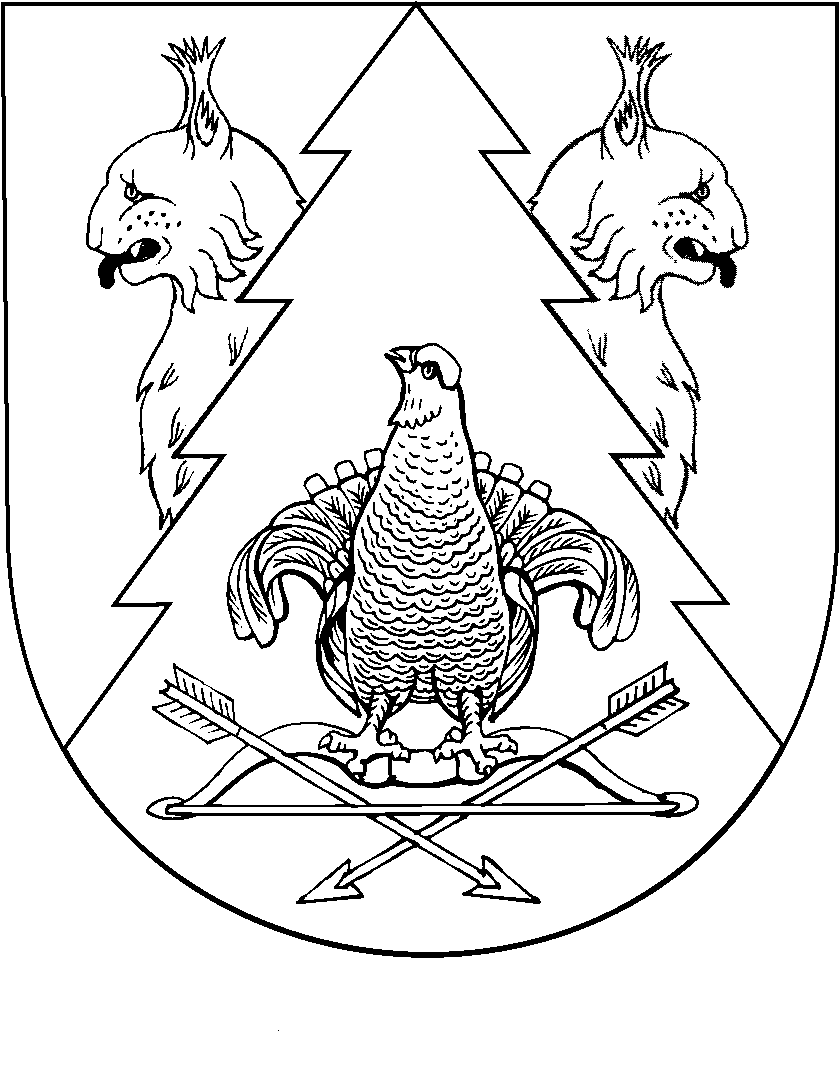 